RevisedOrdinance and SyllabusOfMaster of Public Health(Community Medicine)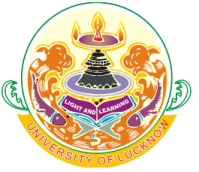 Department of Social WorkLucknow University2018Master of Public Health (Community Medicine)Background of the CourseThis post graduate program has been specially designed to meet the ever increasing demand for well trained public health personnel with advanced & appropriate skills and knowledge to plan and implement innovative public health schemes and programs at local, national and international level.Objectives of the courseThe main objective of the Master of Public Health (Community Medicine) Program is to strengthen the persons in the community and health, professionals to apply the knowledge of Public Health to the community, health care delivery, research and population based community health initiatives. Our ultimate purpose is to train our graduates to think always in terms of Health promotion, Prevention and Holistic development.Duration of the course:The total duration of the course will be Two Academic Years (Four semesters).Nature: Self FinancingNumber of Seats: 40Eligibility for admission to the Course: Any graduate in any stream of any recognized university in India and Abroad.Admission Policy: As per University normsCourse Content: The curriculum will be divided in to two parts: (a) Theory Papers (Internal Assessment and End semester Exams)(b) Field Work Practicum.Theory Papers (Internal Assessment and End semester Exams)There will be five theory papers of 100 marks each including 30 marks of internal assessment and 70 marks of End semester Exam. In assessing students for Internal Assessment in each paper, the following method will be followed:	 (i) 	Attendance                                         				 05 marks		(ii) 	Written Unit test Examination	                                   	15 marks	(iii) 	Presentation of Assignments				10 marks			                                                                      Total		              30 marksField Work Practicum The field work practicum includes Concurrent Field Work, Rural & Urban camp/ Field Exposure Visits and Block Placement Training.Concurrent Field Work Concurrent Field Work will be done simultaneously with class-room teaching of theory papers form the very beginning of the session up to the preparation leave before the commencement of the examination. Each student will be required to go for concurrent field work for two days in a week. Concurrent field work will be of 100 Marks in each semester. Field work practicum of 100 marks will consist four categories -(1) Seminar/Presentations (2) Project work (Model)(3) Field visits & Report writing (4) Field Work Viva Voce b. Rural & Urban camp/ Field Exposure Visit A Rural & Urban camp/ Field Exposure Visit will be organized in collaboration with NGOs/VOs for the students of semester-3 & 4 of second year to provide exposure to the students about the socio-economic, political and cultural situations and problems of rural/urban life. The rural camp will be organized under the guidance of the faculty members. Attendance of rural camp is compulsory.  Block Placement Training Block placement training in any reputed Hospitals, Medical College (Government and Private), Clinics, District Hospitals, CHC, PHC,NGOs, Voluntary agencies, Public Health Laboratories, Nursing Homes/ community and different health settings for the period of six weeks after the end of semester (II and IV) examination. The student will submit weekly report of the work done to the supervisor on his/her recommendation mark sheet will be released.DissertationEach student has to prepare a field based dissertation ((to be decided in consultation with the faculty) which will commenced in the beginning of the third semester and finally prepared and to be presented towards in fourth semester. The Field Based Dissertation shall be of 100 marks.General Viva voce:There shall be a general viva voce examination at the end of fourth semester based on theory knowledge, research aptitude, field work practicum and experiences.Every student will be required to pass separately in theory papers, Field Work practicum, Dissertation and General Viva-Voce Examination. Detail of PapersSemester – ISuggestive ReadingsSundar Lal, Adarsh, Pankaj,  Textbook of Community Medicine (Preventive & Social Medicine), CBS Publishers, New DelhiK. Park, Textbook of Preventive & Social Medicine, Banarsidas Bhanot Publishers Jabalpur IndiaPiyush Gupta, O.P. Ghai, Textbook of Preventive & Social Medicine CBS Publishers, New DelhiJames F. Mckenzie, Robert R. Pinger, Jerome E. Kotecki, An Introduction to Community Health (Fifth edition) Jones and Bartlett Publisher, USA 2005.Carol Holtz,  Global Health care:Issues & Policies Jones and Bartlett Publisher, USA 2008.Surendra Singh, P.D. Mishra, Health and Disease:Dynamics and Dimensions, New Royal Book Company 2000Mary Jane Schneider, Introduction to Public Health, Jones and Bartlett Publisher, USA 2004Suggestive ReadingsSundar Lal, Adarsh, Pankaj,  Textbook of Community Medicine (Preventive & Social Medicine), CBS Publishers, New DelhiK. Park, Textbook of Preventive & Social Medicine, Banarsidas Bhanot Publishers Jabalpur IndiaPiyush Gupta, O.P. Ghai, Textbook of Preventive & Social Medicine CBS Publishers, New DelhiJames F. Mckenzie, Robert R. Pinger, Jerome E. Kotecki, An Introduction to Community Health (Fifth edition) Jones and Bartlett Publisher, USA 2005.Carol Holtz, Global Health care:Issues & Policies Jones and Bartlett Publisher, USA 2008.Surendra Singh, P.D. Mishra, Health and Disease: Dynamics and Dimensions, New Royal Book Company 2000Mary Jane Schneider, Introduction to Public Health, Jones and Bartlett Publisher, USA 2004Thomas C. Timmreck, An Introduction to Epidemiology (third edition), Jones and Bartlett Publisher, USA 2002.Suggestive ReadingsSundar Lal, Adarsh, Pankaj,  Textbook of Community Medicine (Preventive & Social Medicine), CBS Publishers, New DelhiK. Park, Textbook of Preventive & Social Medicine, Banarsidas Bhanot Publishers Jabalpur IndiaPiyush Gupta, O.P. Ghai, Textbook of Preventive & Social Medicine CBS Publishers, New DelhiChiras- Environmental Sciences (Eight edition) Jones and Bartlett Publisher, Carol Holtz, Global Health care:Issues & Policies Jones and Bartlett Publisher, USA 2008.Surendra Singh, P.D. Mishra, Health and Disease: Dynamics and Dimensions, New Royal Book Company 2000Mary Jane Schneider, Introduction to Public Health, Jones and Bartlett Publisher, USA 2004Etiene Dubois, Environment and health Effects, Apple Academic Press 2010Cordelia Strange, Water Pollution & Health , Alpha House Publishing, new York.Suggestive ReadingsPragya Khanna, Essentials of GeneticsVerma & agarwal, GeneticsMonroe W. Strickberger, Geneetics (third edicition) Pearson Education, 2008K. Park, Textbook of Preventive & Social Medicine, Banarsidas Bhanot Publishers Jabalpur IndiaPiyush Gupta, O.P. Ghai, Textbook of Preventive & Social Medicine CBS Publishers, New DelhiKenen, Stephaine- Medicine, Degeration and Eugenics (2002)Sengoopta, Chandak-Darwin, Darwinism and the Modern World (2004)Ravi Shankar- human Genetics Modern approach , cyber Tech publication 2012.Paper-6: Field Work PracticumObservational visits of agencies working in health and development sectorPreparation and presentation of field visit reportsField work viva voce based on theory papers and Field Work practicum of Semester IISemester – IISuggestive ReadingsMonroe W. Strickberger, Geneetics (third edicition) Pearson Education, 2008K. Park, Textbook of Preventive & Social Medicine, Banarsidas Bhanot Publishers Jabalpur IndiaPiyush Gupta, O.P. Ghai, Textbook of Preventive & Social Medicine CBS Publishers, New DelhiKenen, Stephaine- Medicine, Degeration and Eugenics (2002)Sengoopta, Chandak-Darwin, Darwinism and the Modern World (2004)Ravi Shankar- human Genetics Modern approach , cyber Tech publication 2012Suggestive ReadingsK. Park, Textbook of Preventive & Social Medicine, Banarsidas Bhanot Publishers Jabalpur India Coroxtn and Cowden Applied General StatisticsMueller and Schuessler-Statistical Reasoning in SociologyLohen, Lilian-Statistical methods for Social Sciences C.R. Kothari, Research Methodology: Methods & Techniques, New Age International PublishersTim May, Social research-Issues Methods and Process, Routledge 2009Earl Babbie- The Practice of Social Research, Routledge (13th edition) 2014Suggestive ReadingsB. Srilaxmi, Nutrition ScienceMudambi & Raja Gopal, Fundamentals of food, nutrition and diet therapyJane B Mrgan, John W. T. Dickson , Nutrition in early Life, Jon Wiley 2003Camden Flath, Nutrition and Science, Alpha House Publishing, New York 2009Zachary Chastian, Nutrition & Society, Alpha House Publishing, New YorkMukesh Mittal-Diet  Nutrition and Health, Aadi publication 2011K. Park, Textbook of Preventive & Social Medicine, Banarsidas Bhanot Publishers Jabalpur India Sundar Lal, Adarsh, Pankaj,  Textbook of Community Medicine (Preventive & Social Medicine), CBS Publishers, New DelhiPiyush Gupta, O.P. Ghai, Textbook of Preventive & Social Medicine CBS Publishers, New DelhiSuggestive ReadingsK. Park, Textbook of Preventive & Social Medicine, Banarsidas Bhanot Publishers Jabalpur India Marc Berg, Health Information Management, RoutledgeSundar Lal, Adarsh, Pankaj,  Textbook of Community Medicine (Preventive & Social Medicine), CBS Publishers, New DelhiPiyush Gupta, O.P. Ghai, Textbook of Preventive & Social Medicine CBS Publishers, New DelhiOxford’s Textbook of Public health , Fifth edition, Vol. 1,2,3David Seedhouse: Health Promotion- Philosophy, Prejudice and Practice, John wiley & Sons Ltd. 2006Suggestive ReadingsGoldstein D., Expanding Horizons in Medical Social WorkGoldstein D., Readings in the Theory and Practice in Medical Social WorkMishra P.D. , Social Work, Philosophy and MethodsSharon D.P., Social Work and Community Practice, Apple Acdemic Press 2011Paper-6: Field Work PracticumPreparation of Community profile through participatory activities Assessment of community needsNutritional Assessment of Twenty families (per student) living in Slum Areas/ Rural AreasField Work Viva Voce based on theory papers and Field Work practicum of second semester.After second semester students will undergo for Block Placement Training for six weeks in the organizations/agencies working in health sector. After completing the block field work/ summer training, students will prepare and present a brief report of the work done and leanings during the Block Placement Training.Semester – IIISuggestive ReadingsRay M. Merrill, Introductioon to Epidemiology, Jones & Bartlett 2010 (V edition)K. Park, Textbook of Preventive & Social Medicine, Banarsidas Bhanot Publishers Jabalpur India Sundar Lal, Adarsh, Pankaj,  Textbook of Community Medicine (Preventive & Social Medicine), CBS Publishers, New DelhiPiyush Gupta, O.P. Ghai, Textbook of Preventive & Social Medicine CBS Publishers, New DelhiSuggestive ReadingsP. K.  Majumdar : India’s demography, Rawat Publication 2013K. Park, Textbook of Preventive & Social Medicine, Banarsidas Bhanot Publishers Jabalpur India Sundar Lal, Adarsh, Pankaj,  Textbook of Community Medicine (Preventive & Social Medicine), CBS Publishers, New DelhiPiyush Gupta, O.P. Ghai, Textbook of Preventive & Social Medicine CBS Publishers, New DelhiSuggestive ReadingsRobert C. Carson, James N Butcther, Susan Mineka, Jill M. Hooley, Abnormal Psychology, Pearson Education.Robert A. Baron, Nyla R. Branscombe, Donn Byrne, Gopa Bhardwaj, social psychology, Pearson EducationUpendra Bhakta, Abnormal Psychology, Random Publication, New Delhi.Suggestive ReadingsCarol Gestwicki, Home School and Community, Thomson Delmar Learning (6th edition)K. Park, Textbook of Preventive & Social Medicine, Banarsidas Bhanot Publishers Jabalpur India Sundar Lal, Adarsh, Pankaj,  Textbook of Community Medicine (Preventive & Social Medicine), CBS Publishers, New DelhiPiyush Gupta, O.P. Ghai, Textbook of Preventive & Social Medicine CBS Publishers, New DelhiSuggestive ReadingsMarc Berg- Health Information Management, Routledge A. Ashokan, Perspectives of Health Economics, Serial Publications , New DelhiDavid Haber-Health Promotion and Ageing, Springer Publishing Company 2007Christine Stephens-Health Promotion, A Psychological Approach, Mc Graw Hills 2008Piyush Gupta, O.P. Ghai, Textbook of Preventive & Social Medicine CBS Publishers, New DelhiPaper-6 : Field Work PracticumIntervention Activities based on problems prevailing in the Community/Rural Areas/Slums (Health Camps, Community Awareness Programmes, Focus groups etc.)Rural /Urban Camps/Field Exposure Visits, Health awareness activities in schools, slums and villagesPreparing reports of above activities performed.Preparation and Presentation of SynopsisField Work Viva Voce based on theory papers and Field Work Practicum third Semester.Semester – IVSuggestive ReadingsThomas H. Peake- healthy Aging Healthy treatment (The Impact of Telling Stories) PraegerK Mukhopadhyay- Preventive and Social Medicine, CBS Publisher 2005K. Park, Textbook of Preventive & Social Medicine, Banarsidas Bhanot Publishers Jabalpur India Sundar Lal, Adarsh, Pankaj,  Textbook of Community Medicine (Preventive & Social Medicine), CBS Publishers, New DelhiPiyush Gupta, O.P. Ghai, Textbook of Preventive & Social Medicine CBS Publishers, New DelhiJessica Rosenberg and Samuel Rosenberg, Community Mental Health- Challenges for the 21st Century, Routledge 2006Suggestive ReadingsDavid Wainwright, A Sociology of Health, Sage Publication 2008Sundar Lal, Adarsh, Pankaj,  Textbook of Community Medicine (Preventive & Social Medicine), CBS Publishers, New DelhiK. Park, Textbook of Preventive & Social Medicine, Banarsidas Bhanot Publishers Jabalpur IndiaPiyush Gupta, O.P. Ghai, Textbook of Preventive & Social Medicine CBS Publishers, New DelhiJames F. Mckenzie, Robert R. Pinger, Jerome E. Kotecki, An Introduction to Community Health (Fifth edition) Jones and Bartlett Publisher, USA 2005.Carol Holtz, Global Health care:Issues & Policies Jones and Bartlett Publisher, USA 2008.Surendra Singh, P.D. Mishra, Health and Disease: Dynamics and Dimensions, New Royal Book Company 2000Mary Jane Schneider, Introduction to Public Health, Jones and Bartlett Publisher, USA 2004Social Problems (selection from Co Researcher) sage Publication 2008Sandro, Galia and David Vlahov-Handbook of Urban health, SpringerNilambar Mukerjee-A textbook of Social Psychology, wisdom Press 2012Suggestive ReadingsK.K. Sharma, Principles of Guidance & Counselling, Kanishka Publications Distributors, New DelhiClifford T. Morgan, Richard A. King, John R. Weisz, John Schopler, Introduction to Psychology, Tata Mcgraw Hill EditionMishra P.D.-Vyakti aur SamajSuggestive ReadingsK.K. Sharma, Principles of Guidance & Counselling, Kanishka Publications Distributors, New DelhiClifford T. Morgan, Richard A. King, John R. Weisz, John Schopler, Introduction to Psychology, Tata Mcgraw Hill EditionMishra P.D.-Vyakti aur SamajSuggestive Readings-Sundar Lal, Adarsh, Pankaj,  Textbook of Community Medicine (Preventive & Social Medicine), CBS Publishers, New DelhiK. Park, Textbook of Preventive & Social Medicine, Banarsidas Bhanot Publishers Jabalpur IndiaPiyush Gupta, O.P. Ghai, Textbook of Preventive & Social Medicine CBS Publishers, New Delhi                                                           Paper-6: Field Work PracticumRural & UrbanHealth Camps/Field Exposure Visits, Health awareness activities in schools, slums and villages.Preparation of reports of Field Activities/ Health campsPaper-7: General/ Project Viva VoceGeneral viva voce examination will be held at the end of fourth semester based on theory knowledge, research aptitude, field work practicum and experiences.              Paper-8: DissertationEach student has to write field based dissertation, which will commenced in the begining of the third semester and finally prepared and to be presented towards in fourth semester. SEMESTER-ISEMESTER-IPaper-1Paper-1: Public Health and Community MedicinePaper -2Paper-2: Concept of Health and DiseasePaper-3Paper-3: General Epidemiology and Epidemiological MethodsPaper -4Paper-4: Environment, Sanitation and HealthPaper-5Paper-5: Genetics and HealthPaper -6Paper-6: Field Work PracticumSEMESTER-IISEMESTER-IIPaper-1 Sociology and Community Health Paper -2 Research Methodology, Bio-Statistics & Computer ApplicationPaper-3 Nutrition and HealthPaper -4Health Education, Communication and InformationPaper-5Medical and Psychiatric Social WorkPaper -6 Field Work PracticumSEMESTER-IIISEMESTER-IIIPaper-1Epidemiology of Specific Diseases and Medical Entomology Paper -2Demography, Family Welfare & Maternal Child Health Paper-3Human Behaviour, Naturopathy and YogaPaper -4 School, Urban and Occupational HealthPaper-5 Health Planning, Administration and ManagementPaper -6 Field Work PracticumSEMESTER-IVSEMESTER-IVPaper-1Community Geriatrics, Adolescent Health and Mental HealthPaper -2Cultural Dimensions of Health & DiseasePaper-3Personality and Psycho-somatic Factors of HealthPaper -4Counseling, Psychotherapy and Transactional AnalysisPaper-5Ethical Aspects of Health Care and Health Care FinancingPaper -6 Field Work PracticumPaper-7 General Viva VocePaper-8Disseratation /Project ReportTitle of Paper :Paper 1: Public Health and Community MedicinePaper Code:MPH(CM) Year :First Level:First semesterLearner’s Objective:To familiarize about community medicine, community health & public healthTo understand the significance of public healthDeveloping an understanding the factor responsible for the emergence of public healthUnit-1:Introduction to Medicine in Ancient Times1.1:Medicine in Ancient Times1.2:Community Medicine: Meaning, Definition, History, Goals and Objectives, Distinction between Clinical Medicine and Community Medicine1.3:Community Health: Concept, definition, Brief history 1.4:Father of medicine and Dark Age of MedicineUnit -2:Introduction to Public Health2.1:Public Health: Meaning, Concept, Definition, Objectives2.2:Changing concepts in public health2.3:Current Status of Public Health in India2.4:Challenges to public healthUnit-3Process of development of Public health3.1:Dawn of scientific medicine: revival of medicine, Rise of Public Health, sanitary awakening, Germ theory of disease, Preventive medicine3.2Modern medicine: Curative medicine, preventive medicine, social medicineDifference between preventive medicine and curative medicine3.3Failure of medicine, Social control of medicine, Deprofessionalization of Medicine3.4Population Medicine, Community DiagnosisUnit -4:Health care of the community4.1:Health care : Concepts, Levels, and Salient Features of Health Committees 4.2Essentials of health care services 4.3Health for All, Millennium Development Goals4.4:New Horizons in Public Health: sustainable development goals, National Health Mission, AYUSH, telemedicine etc. Suggestive ReadingsCarol Holtz,  Global Health Care:Issues & Policies Jones and Bartlett Publisher, USA 2008.F. Douglas Scutchfield, C. William Keck, Principles of Publics Health Practice. G.R. Krishnamurthy, A.K. Singh, S. K. Bajpai- Indian Health Scenario (Perspectives and Dimensions) Serial Publication.Imrana Qadeer-Public Health in India (2011) Danish Books.J. S. Mathur- A Comprehensive Textbook of Community Medicine, CBS Publisher and Distributors 2008James F. Mckenzie, Robert R. Pinger, Jerome E. Kotecki, An Introduction to Community Health (Fifth edition) Jones and Bartlett Publisher, USA 2005.K. Park, Textbook of Preventive & Social Medicine, Banarsidas Bhanot Publishers Jabalpur IndiaMary Jane Schneider, Introduction to Public Health, Jones and Bartlett Publisher, USA 2004Oxfords textbook of Public Health Fifth edition Vol 1,2,3Piyush Gupta, O.P. Ghai, Textbook of Preventive & Social Medicine CBS Publishers, New DelhiSundar Lal, Adarsh, Pankaj,  Textbook of Community Medicine (Preventive & Social Medicine), CBS Publishers, New DelhiSuggestive ReadingsCarol Holtz,  Global Health Care:Issues & Policies Jones and Bartlett Publisher, USA 2008.F. Douglas Scutchfield, C. William Keck, Principles of Publics Health Practice. G.R. Krishnamurthy, A.K. Singh, S. K. Bajpai- Indian Health Scenario (Perspectives and Dimensions) Serial Publication.Imrana Qadeer-Public Health in India (2011) Danish Books.J. S. Mathur- A Comprehensive Textbook of Community Medicine, CBS Publisher and Distributors 2008James F. Mckenzie, Robert R. Pinger, Jerome E. Kotecki, An Introduction to Community Health (Fifth edition) Jones and Bartlett Publisher, USA 2005.K. Park, Textbook of Preventive & Social Medicine, Banarsidas Bhanot Publishers Jabalpur IndiaMary Jane Schneider, Introduction to Public Health, Jones and Bartlett Publisher, USA 2004Oxfords textbook of Public Health Fifth edition Vol 1,2,3Piyush Gupta, O.P. Ghai, Textbook of Preventive & Social Medicine CBS Publishers, New DelhiSundar Lal, Adarsh, Pankaj,  Textbook of Community Medicine (Preventive & Social Medicine), CBS Publishers, New DelhiSuggestive ReadingsCarol Holtz,  Global Health Care:Issues & Policies Jones and Bartlett Publisher, USA 2008.F. Douglas Scutchfield, C. William Keck, Principles of Publics Health Practice. G.R. Krishnamurthy, A.K. Singh, S. K. Bajpai- Indian Health Scenario (Perspectives and Dimensions) Serial Publication.Imrana Qadeer-Public Health in India (2011) Danish Books.J. S. Mathur- A Comprehensive Textbook of Community Medicine, CBS Publisher and Distributors 2008James F. Mckenzie, Robert R. Pinger, Jerome E. Kotecki, An Introduction to Community Health (Fifth edition) Jones and Bartlett Publisher, USA 2005.K. Park, Textbook of Preventive & Social Medicine, Banarsidas Bhanot Publishers Jabalpur IndiaMary Jane Schneider, Introduction to Public Health, Jones and Bartlett Publisher, USA 2004Oxfords textbook of Public Health Fifth edition Vol 1,2,3Piyush Gupta, O.P. Ghai, Textbook of Preventive & Social Medicine CBS Publishers, New DelhiSundar Lal, Adarsh, Pankaj,  Textbook of Community Medicine (Preventive & Social Medicine), CBS Publishers, New DelhiTitle of Paper :Paper 2: Concept of Health and DiseasePaper Code:MPH(CM) Year :First Level:First semesterLearner’s Objective:To understand the history of medicine and holistic concept health and diseases.To understand the various levels of prevention and intervention.Students will comprehend concepts related to health promotions and disease prevention to enhance health.Students will know and understand the most common health risks facing and it is important that you always protect yourself and surrounding from diseases.Unit-1:Introduction to Health1.1:Health- Basic Concepts, Definition, Positive health, spectrum of health1.2Changing concepts of health1.3:Dimensions of health, interdependence of dimensions of health1.4:Concept of wellbeing, Health responsibility, Health and developmentUnit -2:Determinants  and Indicators Health2.1:Determinants of Health2.2:Indicators of Health: Concept characteristics and typesMortality Indicators, Morbidity indicators2.3:Nutritional status indicators, health care delivery indicators2.4:Socio-economic indicators etc.Unit-3Introduction to the concept of Disease3.1:Disease – Concept, classification, Spectrum of Disease3.2Factors responsible for Disease3.3:Web of causation and natural History of disease3.4:Control and Prevention of DiseasesUnit -4:Health measurement and prevention4.1:Health indicators and its characteristics 4.2:Indices used in measurement of health4.3:Difficulties in Measurement of Health4.4:Levels of Prevention and Modes of interventionTitle of Paper :Paper 3: General Epidemiology and Epidemiological MethodsPaper Code:MPH(CM) Year :First Level:First SemesterLearner’s Objective:To understand about the concept, methods and measurement tools of epidemiology and its various methods.To develop and implement a research or public health practice project by applying principles of program evaluation.Students will gain knowledge about measuring and interpreting patterns of disease.Unit-1:Introduction to Epidemiology1.1:Epidemiological –Concept, Definition, Aims, Components1.2Difference between Epidemiology and clinical medicine1.3:Principles and Approaches of epidemiology1.4:Tools of measurement in epidemiologyUnit -2:Introduction to methods of epidemiology2.1:Introduction to Methods of Epidemiology-Descriptive method2.2:Analytical method of Epidemiology2.3:Experimental method  of Epidemiology2.4:Sources of Epidemiological Data Unit-3Methods of Measurements in epidemiology3.1:Association and Causation3.2:Measurements of Morbidity3.3:Measurements of Mortality3.4:Uses of EpidemiologyUnit -4:Screening, Control and prevention of Diseases4.1:Screening: Concept, Uses and Criteria for Screening4.2:Modes of Disease Transmission and disease control4.3:Infectious disease epidemiology4.4:Prevention by immunizationTitle of Paper :Paper 4: Environment, Sanitation and HealthPaper Code:MPH(CM) Year :First Level:First semesterLearner’s Objective:Understanding the concept of environment and importance of sanitation.Developing knowledge about the basic laws relating to environment.Familiarizing the students about importance of hygiene.To study the acts related to forest, environment water and air.To study about sanitation and solid waste management.Unit-1:Introduction to Environment1.1:Environment: Concept and Meaning, Types and Importance1.2:Environmental Management – Scenario, Problems and Perspectives1.3:Emerging Concerns and Challenges: Global warming, water scarcity, acid rain etc.1.4:Environmental Movements in IndiaUnit -2:Programs and laws related to Environmental protection2.1:Laws relating to ProtectionForest Conservation ActProgramme related to Forest conservation2.2:Programme related to protection of environment, Environmental Protection Act 2.3:Water Prevention and Control of Pollution Act, Programme related to water conservation2.4:Air (Prevention – Control of Pollution) Act, Programme related to prevention of Air PollutionUnit-3Sanitation and Health3.1:Sanitation: Concept and Meaning and ScopeWater Management-Water, safe – wholesome -Water, Water literacy Water Conservation, Methods of Purification of Water3.2:Water Borne Diseases: Cause, type and prevention3.3:Solid Waste Management-Disposal of Wastes in Urban and Rural Areas, Disposal of Excreta3.4:Relevant National Programmes related to environment protection and sanitationUnit -4:Pollution and Health4.1:Pollution Indicators and Prevention-Air, Water, Noise4.2:Radiations – Hazards and Prevention4.3:Meteorology – Effect on Health4.4:Housing StandardsTitle of Paper :Paper 5: Genetics and HealthPaper Code:MPH(CM) Year :First Level:First semesterLearner’s Objective:To study the basic concept of genetics.To study the genetic diseases and genetic testing.To understand ethical, legal and social concept of genetics.Unit-1:Introduction to Genetics1.1:History of Genetics1.2:Basic Concepts of Genetics (Definition): DNA, Chromosomes, Genome, Genes1.3:Functions of genetic material1.4:Hereditary ConceptsUnit -2:Concept and process of Heredity2.1:Principles of Heredity2.2:Cell Division :Basic Concepts2.3:Sex Linkage, Crossing over2.4:Sex determination Unit-3Genetic Diseases & Disorders3.1:Genetic Diseases & Disorders3.2:Multifactorial disorders3.3:Genetic Testing- Basic concept3.4:Gene therapy, Eugenics, EuthenicsUnit -4:Genetics And Human Development4.1:Genetic Counselling 4.2:Ethical legal & social issues related to genetics4.3:Genetics and food production 4.4:Genetics and Health: concept, importanceTitle of Paper :Paper 1: Sociology and Community HealthPaper Code:MPH(CM) Year :First Level:Second SemesterLearner’s Objective:Understanding the concept of sociology and its impact on health.Understanding Socio-cultural factors in relation to diseases.Developing insight in students how community health is incomplete without knowledge of society.Unit-1:Social Sciences and Health1.1:Sociology: Concepts, Meaning, Scope and relating concepts1.2:Concept in Sociology relating to Health1.3:Medical Anthropology1.4:Health Psychology: Concept, Definition, Theories of health behaviorUnit -2:Community Health and Social Institutions 2.1:Community: Meaning, Concept, characteristics and ImportanceCommunity Health – Concept, Meaning and Scope2.2:Social Institutions – Family, Religion & Caste, Groups2.3:Health Geography-Geographical concepts related to health, approaches to health geography2.4:Unit-3Social and Cultural Aspects of Health and Disease3.1:Socio-Economic and Cultural Aspects of Community Health, Disease and Health services3.2:Identification of Social Factors in relation to Health and Diseases Community Treatment3.3:KAP (Knowledge, Attitude and Practice) studies3.4:Social problems related to healthUnit -4:Urbanization & Industrialization4.1:Urbanization: concept, historical process, causes, urbanization and poverty, problems due to urbanization4.2:Industrialization: concept, causes, historical process, merits and demerits of industrializationProblems due to Industrialization4.3:Relevant programmes related to prevention of Urbanization and Industrialization4.4:Ethical legal issues related to Urbanization & IndustrializationTitle of Paper :Paper 2: Research Methodology, Bio-Statistics & Computer ApplicationPaper Code:MPH(CM) Year :First Level:Second SemesterLearner’s Objective:To understand basic concepts and methods of research.To learn about bio statistics and use of statistical method in public health research.To study the application of computer knowledge and internet in research.Unit-1:Introduction to Research Methodology 1.1:Basics of Research: Concepts, Objectives, Steps, need and significance in Public Health, Limitations1.2:Methods of Research: Qualitative and Quantitative1.3:Research Design: concept, Types1.4:Ethical Issues in Health ResearchUnit -2:Hypothesis, Sampling and data collection2.1:Hypothesis: concept, types and significance2.2:Sampling: concept, types and significance2.3:Tools and methods of data collection2.4:Research Proposal Formulation, writing and critical reviewUnit-3Biostatistics  and measurement of data3.1:Biostatistics: Definition, scope and usesSources and Uses of Statistics3.2:Sample size determination Statistical method in Public Health Research3.3:Measurement of Central Tendancy, Measures of Desperation: Range, Mean Deviation and Standard Deviation3.4:Correlation, Chi- Square Test and t-Test, Use and limitations of Statistics Unit -4:Computer Application and Research4.1:Fundamentals of Computer-Hardware and SoftwareApplication of Computers4.2:MS-Office’s-Word, MS- Excel & Power Point4.3:Introduction to Data Base Management System 4.4:Spreadsheet: Introduction to Spreadsheet -Application –Data Entrye-Resources, e- Services, SPSS and Epi info basicsTitle of Paper :Paper 3: Nutrition and HealthPaper Code:MPH(CM) Year :First Level:Second SemesterLearner’s Objective:Understanding basic concepts of nutrition and its relation to health in community. To study the assessment of nutritional status and various programmes related to enhancement of nutritional status.To get introductory knowledge about processing of food, food contamination and food adulteration and its prevention.Unit-1:Introduction to the relationship between Nutrition and Health1.1:Basic Concepts of Nutrition, Digestion, Absorption and utilization of Nutrients1.2:Nutrients- Classification, Sources, Functions1.3:Balance Diet : Meaning, components and importance1.4:Food Pyramid and Food Borne DiseasesUnit -2Assessment of Nutritional Status2.1:Assessment of nutritional status2.2:Nutritional Deficiency Diseases and disorders2.3:Maternal Malnutrition2.4:Nutritional Deficiency Control ProgramsUnit-3Application of Nutrition3.1Meal planning3.2Diet therapy3.3Supplementary Feeding Programmes3.4Community Nutrition, and Nutrition Rehabilitation Centres (NRCs)Unit -4:Food Processing, Food Fortification  and Food Adulteration4.1:Food Budgeting-Food Selection & Food Storage4.2:Food preparation and its effects on nutrientsFood Preservation 4.3:Food Fortification, Food Adulteartion and Prevention of Food Adulteration Act4.4:Contamination of foodTitle of Paper:Paper 4: Health Education, Communication and InformationPaper Code:MPH(CM)Year:FirstLevel:Second SemesterLearner’s Objective:To understand concept and importance of health education, communication and Health information system.Students will analyze the influence of various socio-cultural and technological factors on health behaviours.Aims to make students more aware about the importance of communication in teaching and constantly imparting their knowledge or transmitting information in health promotion.Unit-1:Introduction to Health Education1.1:Health Education: Concept, Definition and objectives1.2:Approaches to Health Education1.3:Code of ethics for health education profession, barriers in health education1.4:Basic vocabulary in health education: Awareness, information, knowledge, skills, health literacy, beliefs, attitudes, community mobilization, community empowerment & development etc.Unit -2:Model and Principles of  Public Health2.1:Models of Health Education2.2:Content of Health Education2.3:Principles of Health Education2.4:Practice to Health EducationUnit-3Health Communication and BCC3.1:Communication – Meaning, Concept, process, channels and types3.2:Health Communication: Functions and BarriersHealth Education and Role of IEC3.3:Development of I E C Material3.4:Behaviour change communication (BCC)Unit -4:Health Information System4.1:Health Information System-Concept4.2:Component – Uses of Health Information system4.3:Sources of Health Information System, Indian Health information System4.4:Relevant programmesTitle of Paper :Paper 5: Medical Social Work & Psychiatric Social WorkPaper Code:MPH(CM) Year :First Level:Second SemesterLearner’s Objective:To understand concept of social work and developing the  understanding about  Medical Social work  and Psychiatric Social work  in health sectorTo understand the application of MSW and PSW in different settings.Unit-1:Introduction to Social work 1.1:Social Work-Basic concepts, definition 1.2Methods and values of Social Work1.3:Generic principles and fields of social work1.4:Challenges and Limitations of medical social workerUnit -2:Medical Social Work & Psychiatric Social Work2.1:Medical Social Work – Concept, Need and Scope 2.2:Principles and Skills of medical social worker2.3:Medical Social Work: Retrospect and Prospects2.4:Role of Medical Social Work in  various Medical SettingUnit-3Psychiatric Social Work3.1:Psychiatric Social Work: Concept, Roles, Functions and Scope3.2:Psychiatric Social Work: Retrospect and Prospect3.3:3.4:Unit -4:Application of Medical & Psychiatric Social Work4.1:Application of Medical & Psychiatric Social Work in Different Setting4.2:Mental Hospital, Child Guidance Clinics, Counseling Centers 4.3:Rehabilitation Centre, General Hospitals.4.4:Working with schools for mentally and physically challenged, Blood banks, eye banks, health campsTitle of Paper :Paper 1: Epidemiology of Specific Diseases and Medical EntomologyPaper Code:MPH(CM) Year :SecondLevel:Third SemesterLearner’s Objective:To study about disease from public health perspective rather than medical science perspective.To strengthening capacity of medical entomology and vector control is of global public health importance.   Knowledge about relevant National Programs running in the sector.To study about epidemiology of various diseases.Unit-1:Epidemiological concept and Epidemiology of Communicable diseases1.1:Basic Concepts of EpidemiologyEpidemiology of Communicable Diseases : Measles, Chicken pox, Diphtheria, Tetanus, Pertusis, Plague1.2:Acute respiratory infections, Tuberculosis, Rabies1.3:Diarrhoeal Diseases, Polio Myelitis, Hepatitis, Typhoid, Cholera,1.4:HIV/ AIDS, RTI/STI, Malaria ,Filaria,Unit -2:Epidemiology of Non Communicable Diseases2.1:Epidemiology of Non Communicable Diseases –cause, current status, prevention of NCDs2.2:Hypertension, Coronary and Heart Disease2.3:Cancer, Blindness2.4:Road Traffic Accidents, Diabetes Unit-3Medical Entomology & Insecticides3.1:Medical Entomology: concept, Arthropod borne diseases, arthropod control3.2:Vector Borne Diseases – Classification, Mode of transmission and methods of Vector Control	3.3:Insecticides- Classification, Modes of action, Application and Toxicity 3.4:Unit -4:Relevant National Health Programs related to disease control4.1:Polio Eradication program, RNTCP (Tuberculosis), Universal Immunization Programme: Objectives, Initiatives and Achievements4.2:Vector Borne Disease Control Program, Diarrhoea Management programme- Objectives, Initiatives and Achievements4.3:Sexually transmitted disease & HIV/AIDS Control Program4.4:Programmes related to control and prevention of Non-communicable diseases.Title of Paper :Paper 2: Demography, Family Welfare & Maternal Child HealthPaper Code:MPH(CM) Year :Second Level:Third semesterLearner’s Objective:to get Knowledge about the global and national demographic trendsTo understand the need of Family welfare programmesDevelop an Understanding about Maternal & Reproductive Child HealthUnit-1:Demography & Demographic Trends1.1:Demography – Definition, Cycle, Indices,  and Composition1.2:Theories related to demography1.3:Population Trends in World and India1.4:Sources of demographic dataUnit -2:Introduction to Population Policies2.1:Population indicators and its composition2.2:Population Policies  in India– Concept, Evaluation2.3:Policies related to MTP and Sex -Determination/Act2.4:Current National Population Policy Unit-3Family Welfare Program and Public Health3.1:Family Planning Methods: concept, Need, Importance and Classification 3.2:National Family Welfare Program in India3.3:Law and Family Planning in India3.4:Challenges toFamily Welfare Program in IndiaUnit -4:Understanding Maternal & Reproductive Child Health 4.1:Maternal Child Health Program –Introduction, Maternal Child Health Wing, Janani Suraksha Yojna4.2:Mother and Child Tracking System, Comprehensive Abortion Care Service4.3:Reproductive Child Health: introduction, components, services4.4:Relevant National Programme/Schemes related to family welfareTitle of Paper :Paper 3: Human Behavior, Naturopathic and YogaPaper Code:MPH(CM) Year :Second Level:Third SemesterLearner’s Objective:To study the concept and relation between human behavior and healthDevelop an Introductory knowledge about alternative medicine and therapies like Naturopathy Yoga and in health promotion.Unit-1:Understanding Human behavior1.1:Human Behavior: Concept, Definition and Reflectors 1.2Physiological basis of Human Behaviour1.3:Models of Human behavior1.4:Behavioural Problems in different stages of Personality DevelopmentUnit -2:Understanding Abnormal behaviour 2.1:Concept of Abnormalcy, Etiology of Abnormal Behaviour2.2:Types and Symptoms of Abnormal Behaviour2.3:Treatment of Abnormal behaviour 2.4:Prevention of mental illnessUnit-3Management of Mental Disorder3.1:Management of Mental Disorder3.2:Defense Mechanism3.3:Stress and Stress related Diseases3.4:Counseling and PsychotherapyUnit -4:Health promotion through Naturopathy, Yoga & Meditation4.1:Naturopathy: Definition, Principles, Philosophy 4.2:Methods of  Treatment in Naturopathy 4.3:Yoga: Concept, Historical Development and Philosophy4.4:Meditation : Meaning, History, Types and Importance Title of Paper :Paper 4: School, Urban and Occupational HealthPaper Code:MPH(CM) Year :Second Level:Third  semesterLearner’s Objective:Understanding the concept of school, urban, rural and occupational Health.Developing knowledge about laws relating to occupation/ factory and how these laws ensure safety for workers.Developing Knowledge about International Health Agencies.Unit-1:Importance  of School health1.1:School Health: Meaning, Objectives and Importance1.2:Components of School Health1.3:Problems of school children, Critical Analysis of School Health Programmes1.4: programmes related to of school healthUnit -2:Importance of  Urban & Rural health 2.1:Urban Health: Importance, Problem of Urbanization, Factors influencing urban health2.2:Rural Health : Importance, Problems, Factors influencing rural health2.3:Organization of Health Services in Urban and rural areas2.4:Challenges in delivering health care services in Urban and rural areasUnit-3Importance of  Occupational Health3.1:Occupational Health: Definition, and Importance3.2:Classification of Occupational Hazards and Diseases3.3:Preventive measures for occupational diseases3.4:Employee State Insurance Scheme, Factory Act (1948)Unit -4:International Health Organizations4.1:Structure, Objective,  and Services of  International Health Organizations -World Bank, WHO, UNICEF, UNFPA, UNDP, 4.2FAO,ILO, USAID,RED CROSS, Care- Structure, Objective and function4.3:Voluntary Health Organizations in India4.4:International Health RegulationsTitle of Paper :Paper 5: Health Planning, Administration & ManagementPaper Code:MPH(CM) Year :Second Level:Third  semesterLearner’s Objective:To get understanding of planning and management in relation to public health sector.Get familiar about the structure of health care services in IndiaDevelop understanding about health economic important in application of health care servicesUnit-1:Introduction to Planning and Management1.1:Planning – concept, Definition, steps in planning, Health Planning, Planning Cycle1.2:Management – Definition, Principles, skills and Methods1.3:Constitutional Programme for Health in India 1.4:Health’s Committees for health planning in indiaUnit -2:Introduction to Public Health care system2.1:Primary Health Care: Concept, components, elements  and Levels2.2:Health care system in India (centre, state and district level)2.3:National health Policies: key indicators and achievements2.4:Evaluation of health care servicesUnit-3Public Health Administration3.1:Public Health Administration: Meaning, Structure3.2:Delivery of Health Care services 3.3:Organization’s Functions, Staff pattern (Health Sub-centers, PHC & CHC) and Job Descriptions of Various Health personnel3.4:Challenges in Delivery of Health Care servicesUnit -4:Health Economics and Health Care Services4.1:Health Economics: concept, scope, application of health economics4.2:Methods in Health economics 4.3:Concept of demand and supply of health care services4.4:Vicious cycle of poverty and healthTitle of Paper :Paper 1: Community Geriatrics, Adolescent Health and Mental HealthPaper Code:MPH(CM) Year :Second Level:Fourth semesterLearner’s Objective:Developing an understanding about Community geriatric care, adolescent health and mental health.To familiarize with the importance of mental health and prevention of  mental health problems.To get introductory knowledge about cause, treatment and prevention of alcoholism and drug dependence Unit-1:Understanding the concept and need of Geriatric care1.1:Community Geriatrics: Basic concepts, Definition, objectives, demographic scenario1.2:Geriatric care services, principles underlying preventive geriatrics1.3:Health problems of Elderly  Economic and Psycho-Social Needs of the Aged1.4:Maintenance of Welfare of Parents and Senior Citizens Act 2007Unit -2:Importance of Adolescent Health2.1:Adolescent Health: Concept, Importance and demographic status of adolescents’ in India2.2:Problems of Adolescents2.3:Health services for adolescents2.4:Adolescent health programmesUnit-3Importance of Mental Health3.1:Mental Health: Concept, Importance, Promoters and Obstructers3.2:Mental Health Problems in India 3.3:Mental Health care Act 20173.4:Community mental health programmesUnit -4:Mental illness, Alcoholism &  Drug Dependence4.1:Mental Illness: Causes, Types, Bio-psychosocial model of mental illness4.2:Mental Health Care Services4.3:Prevention of Mental Health problems4.4:Alcoholism &  Drug Dependence: Epidemiological Factors And PreventionTitle of Paper :Paper 2: Cultural Dimensions of Health and DiseasesPaper Code:MPH(CM) Year :Second Level:Fourth semesterLearner’s Objective:Study regarding sociology amalgamating with health.To get introductory knowledge about various  social concepts in relation to health Develop understanding about health behaviors to enhance health status.Unit-1:Socio-Cultural Perspectives of Health1.1:Social and Cultural Life of Human Beings1.2:Social Perspective of Health and Health Care1.3:Socio-cultural approach to Health and Disease1.4:Social Health: Definition, Sign and Symptoms of Social healthUnit -2:Health in Relation to Poverty, Population, Nutrition and Environment2.1:Poverty and Health	2.2:Population and Health2.3:Nutrition and Health2.4:Environment and health Unit-3Related Social Concepts of health3.1:Social Anatomy3.2:Social Physiology3.3:Social Pathology3.4:Social Psychology: Concept, definition Unit -4:Understanding Health Behaviourand and Behavior Change4.1:Identification of Social Factors in relation to Health and Illness4.2Health Seeking Behavior: Concepts and Models4.3:Health behaviour and change: KAP studies4.4:Behaviour change communication (BCC)Title of Paper :Paper 3: Personality and Psycho-somatic Factors of HealthPaper Code:MPH(CM) Year :First Level:First semesterLearner’s Objective:Learning about development of personality and Psycho-somatic Factors of HealthDevelop understanding about  psycho-somatic illness and application of psycho-somatic  medicine .Unit-1:Understanding the Concept of  Personality1.1:Personality- Concept, Meaning and Stages1.2:Determinants of Personality1.3:Role of heredity and environment in personality development1.4:Personality, Wellbeing and Health Unit -2:Theories of Personality and Personality disorders 2.1:Theories of Personality by Sigmund Freud, Carl Jung2.2:Theory of Personality  given by Alfred Alder, karen Horney, Sullivan2.3:Personality Disorders: Cause, Types, Symptoms 2.4:Methods of Treatment of Personality DisordersUnit-3Psycho-somatic illness3.1:Psycho-somatic factors of Illness3.2:Psycho-somatic diagnosis – Meaning and Importance3.3:Steps in Psycho-somatic Diagnosis3.4:Diagnostic AidsUnit -4:Psycho-Somatic Medicine4.1:Psycho-Somatic Medicine:Types and Importance4.2:Methods of Application4.3:Common Physical Diseases 4.4:Role of Medical Social Worker in  psycho-somatic medicineTitle of Paper :Paper -4: Counseling, Psychotherapy and Transactional analysisPaper Code:MPH(CM) Year :Second Level:Fourth semesterLearner’s Objective:Understanding the concept and application of counseling in present scenarioTo get introductory knowledge about psychotherapy and transactional analysis, SWOT Analysis and self development.Developing knowledge about psychological tools to improve relations and solve behavioral problems.Familiarizing the students about importance of positive thinking and how it can guide one to solve personality problems and experience self development.Unit-1:Introduction to counseling1.1:Counseling: Concept, Definitions, Goals, Assumptions,  Relevance1.2:Principles and skills of counseling 1.3:Historical Growth of Counseling movement in India & Abroad1.4:Recent trends in CounselingUnit -2:Approaches to Counseling2.1:Approaches to Counseling: Psychoanalytic, Humanistic, Behaviouristic, Cognitive, Gestalt.2.2:Problems of counselors2.3:Motivation & Emotions: Concept and Theories2.4:Social PsychologyUnit-3Transactional Analysis & Psychotherapy3.1:Transactional Analysis – Meaning, Objectives, Stages, Merits and Demerits3.2:Psychotherapy – Meaning, Objectives, Level ,Techniques, models 3.3:SWOT Analysis3.4:Self DevelopmentUnit -4:Clinical Psychology and Special area in Counseling4.1:Clinical Psychology4.2:Difference between Counseling, psychotherapy & Social Case Work4.3:Special area in Counseling: Family, Children, Parents, Adolescents, Delinquent, Reluctant Clients, Counseling for HIV/AIDS, 4.4:Marriage, Premarital, Drug Addicts, Education, Career etc. Problems of counsellorsTitle of Paper :Paper-5:  Ethical Aspects of Health Care and Health Care FinancingPaper Code:MPH(CM) Year :Second Level:Fourth semesterLearner’s Objective:Introductory knowledge to legal ethical aspects of health care useful in practical application in the field.Understanding the importance of  health financing, health  insurance,  medical tourism and Telemedicine.Unit-1:Understanding Ethics In Health Care1.1:Ethics in Health Care: Concept, Need and Importance1.2:Medical Ethics, Medical Negligence, Medical EvidenceLaws of Tort1.3:Legal Liabilities and Remedies1.4:Laws applicable to medical practices and hospitals in IndiaUnit -2:Laws related to health care2.1:Birth and Death Registration act2.2:Medical Termination of Pregnancy Act 19712.3:PCPNDT Act 19942.4:Transplantation of Human Organ Act 1994Unit-3Laws related to health care and Health Financing3.1:Drug and Cosmetic Act 19403.2:Consumer protection Act,3.3:Health Financing: Need, Definitions, objectives, functionsHealth Insurance: concept, need, advantages 3.4:TPA, Vicious cycle of TPAUnit -4:Concepts related to Right to Health, Consent and Telemedicine4.1:Right to Health4.2:Consent: Concept and types4.3:Medical Tourism: Meaning , Factors responsible for its emergence, importance 4.4:Telemedicine 